Children’s New Patient Registration Questionnaire aged 16 and UnderWhen you returning your child’s new patient registration forms please make sure you bring with you:Birth certificate. Photographic identificationYour child’s NHS number, you can obtain from your previous doctors surgery.If your child is taking regular medication please ensure you obtain 1 month’s medication from your previous surgery to allow us time to add the medication to their notes. You must also bring a copy of the repeat prescription with this form.Any vaccination records you may have. PLEASE MAKE SURE THAT YOU HAVE FULLY COMPLETED THIS QUESTIONNAIRE BEFORE RETURNING IT TO THE RECEPTIONIST. THERE WILL BE A DELAY IN YOUR CHILDS REGISTRATION WITHOUT ALL THE REQURIED INFORMATION AND DOCUMENTAION.Childs health informationEase of access due to disability/impairment/sensory lossPlease tick if your child has any of the following:Please select your preferred method of contact:Sharing of information and your health recordInformation about your child’s health and care help the NHS to improve your child’s individual care, speed up diagnosis, and plan your local services and research new treatments.*Share out- Will you consent to share your medical record with any other health care provider involved in your child’s care Yes  No *Share in- Will you consent to Trinity Surgery viewing information in your child’s medical record recorded by other health care services?  Yes  NoSummary Care Record – your emergency care summaryThe NHS in England introduced the Summary Care Record to be used in emergency care.The record will contain information about any medicines you are taking, allergies you suffer from and any bad reactions to medicines you have had to ensure those caring for you to have enough information to treat you safely.Your child’s Summary Care Record will be available to authorised healthcare staff providing your care anywhere in England, but they will ask your permission before they look at it. This means that if your child has an accident or becomes ill, healthcare staff treating you will have immediate access to important information about your child’s health.As a patient you have a choice:*Yes I would like a Summary Care Record – You do not need to do anything and a summary care record will be created for you.   *No I do not want a Summary Care Record – Please ask reception for a Summary Care Opt Out form, complete it and return to the surgery. Nominated pharmacy All prescriptions will be sent electronically to your nominated pharmacy. Please indicate your preference. This can be changed at any time. Please retun this form  with your childs birth certificate, FOR OFFICE USE ONLY: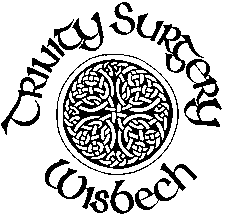 Trinity SurgeryForm checked by29 St Augustines RoadForm checked byWisbech, Cambs, PE13 3UZForm checked byTel: 01945 476999 www.trinity-surgery.co.ukForm checked byTitle*  Title*  Date of birth:*            DD/MM/YYYYDate of birth:*            DD/MM/YYYYDate of birth:*            DD/MM/YYYYFirst name* First name* Surname *Surname *Surname *GenderMale *Female *Female *Other –please specifyMothers  name *Mothers  name *Mothers  name *Mothers  name *Parental responsibility Fathers name *Fathers name *Fathers name *Fathers name *Parental responsibility *Country of birth *Country of birth *Country of birth *Country of birth *Country of birth *Main language spoken of parent if an interpreter required.Main language spoken of parent if an interpreter required.Main language spoken of parent if an interpreter required.Main language spoken of parent if an interpreter required.Main language spoken of parent if an interpreter required.Foster carer / guardian name/sFoster carer / guardian name/sFoster carer / guardian name/sFoster carer / guardian name/sFoster carer / guardian name/sBrothers or sisters name/sBrothers or sisters name/sBrothers or sisters name/sBrothers or sisters name/sBrothers or sisters name/sAddress: *Address: *Address: *Address: *Address: *Post code:*Post code:*Post code:*Post code:*Post code:*Mobile telephone number: *                                                  Mobile telephone number: *                                                  Mobile telephone number: *                                                  Home telephone number:Home telephone number:We will use your mobile number to send appointment reminders & information texts. Please tick here if you give your consent for this.  *We will use your mobile number to send appointment reminders & information texts. Please tick here if you give your consent for this.  *We will use your mobile number to send appointment reminders & information texts. Please tick here if you give your consent for this.  *We will use your mobile number to send appointment reminders & information texts. Please tick here if you give your consent for this.  *We will use your mobile number to send appointment reminders & information texts. Please tick here if you give your consent for this.  *Email address:Email address:Has your child had any serious illnesses or operations?YES     NO   *  (please tick)If Yes, what was this and when? :If Yes, what was this and when? :Does your child have a disability or chronic condition?     YES     NO  *(please tick)If yes please give more information. If yes please give more information. Is your child on any regular medication?                 YES   NO   *  (please tick)If yes, please tell us the name and dose: (if you have a list from your previous GP please give us a copy)If yes, please tell us the name and dose: (if you have a list from your previous GP please give us a copy)Is your child allergic to any medication?                YES   NO   *  (please tick)Which school or nursery does your child attend? *Which school or nursery does your child attend? *When returning this form please bring your child’s vaccination records. It is important that your child’s immunisations are kept up to date.  Vaccination records enclosed YES   NO   * (please tick)When returning this form please bring your child’s vaccination records. It is important that your child’s immunisations are kept up to date.  Vaccination records enclosed YES   NO   * (please tick)Sight impairment Hearing impairment Disability Other* Letter E-mail Telephone Call SMS Message Other* - Please state: Other* - Please state: Other* - Please state: Other* - Please state: Please indicate the Ethnic group to which you feel        White                                                                                 British                                                                          Irish                                       Any white background       MixedWhite and Black CaribbeanWhite and Black AfricanWhite and AsianAny other mixed backgroundAsian or Asian Britishyour child you belongs:*IndianPakistaniBangladeshiChineseAny other Asian background Black or Black BritishCaribbeanAfricanAny other black backgroundArabAny other ethnic groupWell pharmacyBoots HorsefairBoots WalsokenBoots  Dehavailind RoadTescoAsdaFairbrothersOtherBirth certificateRed book Sharing Regular medication. If yes do not accept without repeat prescriptionRegular medication. If yes do not accept without repeat prescriptionVaccination recordsChilds details completedNominated  pharmacyRegistration letter givenDateY  N   Y  